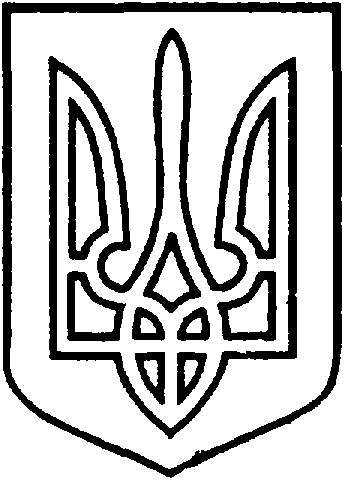 СЄВЄРОДОНЕЦЬКА МІСЬКА ВІЙСЬКОВО-ЦИВІЛЬНА АДМІНІСТРАЦІЯ  СЄВЄРОДОНЕЦЬКОГО РАЙОНУ  ЛУГАНСЬКОЇ  ОБЛАСТІРОЗПОРЯДЖЕННЯкерівника Сєвєродонецької міської  військово-цивільної адміністрації 01 червня 2021 року                                                              № 817Про затвердження складу комісії з питань поводження з безхазяйними відходами Керуючись статтею 4, пунктом 8 частини 3 статті 6 Закону України «Про військово-цивільні адміністрації», статтею 12 Закону України «Про відходи», Постановою Кабінету Міністрів України від 03.08.1998 р. № 1217 «Про затвердження Порядку виявлення та обліку безхазяйних відходів» із змінами, з метою недопущення забруднення навколишнього природного середовища і загрози здоров’ю людини, для запобігання або зменшення обсягів утворення відходів на міських територіях,  зобов’язую:1. Затвердити склад комісії з питань поводження з безхазяйними відходами (Додаток).2. Дане розпорядження підлягає оприлюдненню.3. Контроль за виконанням даного розпорядження покласти на заступника керівника Сєвєродонецької міської військово-цивільної адміністрації Олега КУЗЬМІНОВА.Керівник Сєвєродонецької міськоївійськово-цивільної адміністрації	                              Олександр СТРЮК                                                                             Додаток 					                           до розпорядження керівника                                                                              Сєвєродонецької міської                                                                              військово-цивільної адміністрації                                                                              Сєвєродонецького району                                                                             Луганської області                           					                           від 01 червня 2021 рік № 817Складкомісії з питань поводження з безхазяйними відходамиГолова комісії: Олег КУЗЬМІНОВ – заступник керівника Сєвєродонецької міської військово-цивільної адміністрації Сєвєродонецького району Луганської області.Заступник голови комісії: Антон КОВАЛЕВСЬКИЙ – начальник управління житлово-комунального господарства Сєвєродонецької міської військово-цивільної адміністрації Сєвєродонецького району Луганської області.Секретар комісії: Марина ХАРЧЕНКО – начальник відділу житлово-комунального господарства управління житлово-комунального господарства Сєвєродонецької міської військово-цивільної адміністрації Сєвєродонецького району Луганської області.Члени комісії:Антон ПОТАНІН – начальник відділу цивільного захисту, екологічної безпеки та охорони праці Сєвєродонецької міської військово-цивільної адміністрації Сєвєродонецького району Луганської області,Олексій ФЕСЕНКО – заступник начальника відділу цивільного захисту, екологічної безпеки та охорони праці Сєвєродонецької міської військово-цивільної адміністрації Сєвєродонецького району Луганської області,Олександр ФОМІЧЕВ – в.о. директора Комунального підприємства «Сєвєродонецьккомунсервис». Заступник начальника УЖКГСєвєродонецької міської ВЦА                                     Костянтин ПОТАПКІН